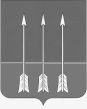 Администрация закрытого  административно-территориальногообразования  Озерный  Тверской  областиП О С Т А Н О В Л Е Н И Е03.02.2022                                                                                                         №  21 О создании межведомственной комиссии по рассмотрению вопросов, связанных с взысканием задолженности с населения за жилищно-коммунальные услугиВ целях снижения уровня задолженности за жилищно-коммунальные услуги со стороны граждан, руководствуясь статьей 36 Устава ЗАТО Озерный администрация ЗАТО Озерный постановляет:1.Создать межведомственную комиссию по рассмотрению вопросов, связанных  с взысканием  задолженности с населения за жилищно-коммунальные услуги.2.Утвердить:2.1. Положение о межведомственной комиссии по рассмотрению вопросов, связанных  с взысканием  задолженности с населения за жилищно-коммунальные услуги (Приложение 1);2.2. Состав межведомственной комиссии по рассмотрению вопросов, связанных  с взысканием  задолженности с населения за жилищно-коммунальные услуги (Приложение 2);3. Признать утратившим силу постановление администрации ЗАТО Озерный от 20.10.2016 года № 408 «О создании межведомственной комиссии по рассмотрению вопросов, связанных  с погашением  задолженности за жилищно-коммунальные услуги».4. Контроль    за    исполнением    настоящего    постановления    возложить на первого заместителя главы администрации ЗАТО Озерный А.Н. Комарова.5. Опубликовать постановление в газете «Дни Озерного» и разместить на официальном сайте муниципального образования ЗАТО Озерный в сети Интернет (www.ozerny.ru).6.  Постановление вступает в силу с даты опубликования.Глава ЗАТО Озерный 	                                 	Н.А. ЯковлеваПриложение 1к постановлениюадминистрации ЗАТО Озерныйот 03.02.2022 года № 21П О Л О Ж Е Н И Ео межведомственной комиссии по рассмотрению вопросов,связанных с взысканием  задолженности с населения за жилищно-коммунальные услуги.(далее – Положение)Общие положения1.1. Межведомственная комиссия по рассмотрению вопросов, связанных  с взысканием  задолженности с населения за жилищно-коммунальные услуги (далее - Комиссия) создается при администрации ЗАТО Озерный в целях решения вопросов, связанных с взысканием задолженности за жилищно-коммунальные услуги (далее – ЖКУ), выработки мер, направленных на повышение эффективности их взыскания, а также предупреждения образования задолженности за жилищно-коммунальные услуги.1.2. Комиссия действует на постоянной основе и осуществляет досудебное урегулирование вопросов, связанных с взысканием с населения  задолженности по оплате за  ЖКУ.1.3. В своей деятельности Комиссия руководствуется Конституцией Российской Федерации, Жилищным кодексом Российской Федерации, законодательством Тверской области и настоящим Положением.Задачи и полномочия Комиссии2.1. Задачей Комиссии является досудебное урегулирование вопросов, связанных с взысканием с населения задолженности по оплате за ЖКУ. 2.2. Комиссия в соответствии с  полномочиями: 2.2.1. Рассматривает факты и причины образовавшейся задолженности по оплате ЖКУ. 2.2.2. Приглашает на заседание Комиссии нанимателей и собственников жилья, не выполняющих обязанность по оплате ЖКУ, для решения вопросов погашения задолженности, а также для предупреждения ее образования в дальнейшем. 2.2.3. Рассматривает предложения по заключению нанимателями и собственниками жилых помещений с управляющей и (или) организациями жилищно-коммунальной сферы соглашений о погашении задолженности с указанием сроков ее погашения. 2.2.4. Вносит нанимателям и собственникам жилых помещений предложения по заключению с управляющей организацией графика погашения задолженности по оплате ЖКУ.2.2.5. Вносит предложения управляющей компании и организациям жилищно-коммунальной сферы, осуществляющим сбор платежей с населения, по оформлению документов в суд о взыскании с граждан задолженности по оплате за ЖКУ.2.2.6. Направляет запросы в организации по вопросам, относящимся к компетенции Комиссии.2.2.7. Заслушивает на своих заседаниях руководителей организаций жилищно-коммунальной сферы по вопросам сбора платежей с населения.2.2.8. Проводит анализ динамики состояния задолженности по оплате за ЖКУ с учетом определения эффективности принимаемых мер по её снижению.2.2.9. Вырабатывает рекомендации по способам погашения задолженности по оплате ЖКУ. 2.2.10. Разъясняет должникам методы и формы получения субсидий и различных видов социальной помощи.2.2.11. Разрабатывает иные меры, направленные на снижение задолженности по оплате ЖКУ.  2.2.12. Ежеквартально представляет Главе ЗАТО Озерный отчет о проделанной работе. 2.2.13. Проводит через средства массовой информации разъяснительную работу среди населения по вопросам своевременной оплаты жилья и коммунальных услуг. 2.3. По результатам рассмотрения материалов, связанных с взысканием задолженности с населения, Комиссия вправе принять следующие решения: - рекомендовать нанимателю (собственнику) жилого помещения в определенный срок погасить задолженность по оплате ЖКУ.- рекомендовать организациям жилищно-коммунальной сферы обратиться в суд с иском к нанимателю (собственнику) жилого помещения о взыскании задолженности по оплате ЖКУ. - предложить собственнику муниципального имущества обратиться в суд с иском о расторжении договора найма, выселении с предоставлением другого жилого помещения по нормам общежития. Состав и порядок работы Комиссии3.1. Состав Комиссии утверждается постановлением администрации ЗАТО Озерный.3.2. Председателем Комиссии является первый заместитель Главы администрации  ЗАТО Озерный.3.3. Заседания Комиссии ведет председатель, а в его отсутствие - заместитель председателя.3.4. Председатель Комиссии:- ведет заседание Комиссии;- созывает заседания Комиссии и организует ее деятельность;- определяет форму проведения заседаний Комиссии;- имеет право приглашать на заседания Комиссии заинтересованных физических и юридических лиц без права голоса.3.5. Секретарь Комиссии ведет делопроизводство по работе Комиссии.3.6. Заседание Комиссии считается правомочным, если на нем присутствует не менее 50 процентов состава Комиссии.3.7. В ходе заседания Комиссия:- рассматривает представленные материалы, документы, отчеты и т.д.;- принимает решение.3.8. Решение Комиссии считается принятым, если за него проголосовало более половины присутствующих на заседании членов Комиссии. В случае несогласия с принятым решением член Комиссии имеет право письменно изложить свое мнение, которое подлежит обязательному включению в протокол заседания Комиссии.3.9. Гражданин, не выполняющий обязательства по оплате ЖКУ,  вызывается на заседание Комиссии письмом за подписью председателя Комиссии с указанием времени и места проведения заседания, необходимости представления соответствующих документов, подтверждающих оплату ЖКУ. 3.10. К участию в заседаниях Комиссии привлекаются представители предприятий, учреждений и других организаций.3.11. Заседания Комиссии проводятся по мере необходимости, но не реже двух раз в месяц.Приложение 2 к постановлениюадминистрации ЗАТО Озерныйот 03.02.2022 года № 21С О С Т А Вмежведомственной комиссии по рассмотрению вопросов, связанных  с взысканием задолженности с населения за жилищно-коммунальные услуги.Комаров А.Н.- первый заместитель Главы администрации ЗАТО Озерный, председатель Комиссии.Васильев А.А.- заместитель Главы администрации ЗАТО Озерный по вопросам ЖКХ, руководитель КУМИ, заместитель председателя Комиссии.Дзагания Г.Н.- главный специалист по социальной работе МКУ «АТС ЗАТО Озерный», секретарь Комиссии.Члены комиссии:Балакирева А.С.- главный специалист отдела учета и распределения жилья МКУ «АТС ЗАТО Озерный»Зинягина Е.П.- директор МКУ «АТС ЗАТО Озерный»;Лифенцева Е.Ю.             - инженер МУП «КС ЗАТО Озерный»;Меньшикова И.В.        - юрисконсульт ООО «УК Комсервис»;Представителиорганизаций жилищно-коммунальной сферы (по согласованию);ПредставительМО МВД России по ЗАТО Озерный и Солнечный Тверской области (по согласованию)ПредставительГБУ ТО «КЦСОН» Бологовского района Тверской области (по согласованию)